Glasgow City Council Education Services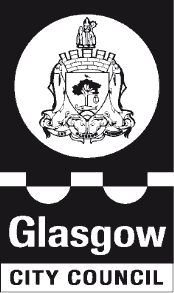 Improvement Planning CONTENTS1.	Vision, Values and Aims2.	Summary of Self-Evaluation Process
3	Priorities for Improvement in the current session4          Action planning 
5	Appendices:  
Action Plan Summary for StakeholdersSignatures:EstablishmentHoly Cross Primary School316 Calder StreetGovanhill G42 7NHLIG Area SouthSession2016-2017Head of EstablishmentMr Kevin CarrDateJune 2016Area Education Officer Mrs Anne Marie McGovernDateJune 20161a	 Our Vision, Values and AimsOur vision- Within the community of Holy Cross Primary we will be engaged in the pursuit of excellent attainment and achievement for all our pupils. At the heart of our shared vision will be the provision of the highest quality of teaching and learning, the promotion of health and wellbeing and the care and welfare of all learners. The four capacities from Curriculum for Excellence underpin this vision. This provision will take place within an inclusive, nurturing, Catholic ethos where positive attitudes to diversity will continue to thrive.  The fulfilment of our vision will be facilitated by partnerships with parents, Holy Cross Church, local and wider communities and other agencies.Our values constitute our school’s moral purpose.The Charter for Scotland’s Catholic Schools inclusive of the promotion of Gospel values.Our school motto Curamus which encompasses self-respect and respect for each other.Genuine children’s voice in the life and work of the school whereby their rights are taken into consideration.High expectations of attainment and achievement.The highest levels of care and welfare.The highest quality learning experiences in order that the children   achieve their fullest potential.The promotion of health and wellbeing.Partnership working.Our aims embrace the school’s vision and values. During session 2016-2017 these will be to  Raise the attainment in reading. Raise attainment in numeracy. Continue to develop the computer science curriculum through STEM.Respond to school needs during session 2016-2017 through the school’s Responsive Planning Team.Continue to foster our inclusive Catholic ethos and identity.Continue to make Holy Cross Primary a place to inspire and be inspired.1b	How our Vision, Values and Aims were developed and how stakeholders were consultedThe vision, values and aims of Holy Cross Primary have been developed in consultation with the staff, children and parents/carers as represented by our school Parent Council.Staff were fully involved in shaping a challenging and ambitious vision, underpinned by values and aims for the school. A presentation was delivered to raise awareness and deepen understanding of the nature and importance of a school’s vision, values and aims. Emphasis was placed on the strategic position of vision, values and aims as central drivers in the improvement cycle of a school and within the context of Journey to Excellence. Children The children have been increasingly involved in formulating the new session’s aims through Learning Conversations, Pupil Voice sessions and a wide variety of Committee meetings. They were fully consulted on the ‘Promoting Positive Behaviour Programme and their feedback informed and reinvigorated the new policy based on our CURAMUS values. Parents/Carers The Parent Council have been consulted on the school’s Vision, values and aims and have been a strong link in partnership working during session 2015-2016. Their essential support and feedback proved insightful, rewarding and offered suggestions for improvement. Summary of self evaluation processHow we carried out our self-evaluation and involved our stakeholdersDuring session 2015-2016, Q.I.s  2.2 The Curriculum, 2.4 Personalised Support ,1.1 Self-evaluation for self-improvement and 3.2 Raising attainment and achievement were audited by staff to evaluate and identify improvement priorities for the forthcoming school session. This exercise identified targeted outcomes for learners in session 2016-2017. The school Quality Assurance calendar provided opportunity for systematic and coherent self-evaluation of school practice.During this session, with the continuation of Professional Update, there was strong evidence of planning for improvement being articulated through the PR&D process.Feedback from parents was sought at regular intervals throughout the session on a variety of developments and ideas such as Nurturing principles and Curricular Development. The children’s feedback on STEM developments, Positive Behaviour, Growth Mindset and charity work were sought through Pupil Voice committees and Learning Conversations.High level questionKey strengthsAreas for improvementHow good is our leadership and approach to improvement?Self-evaluation is an integral aspect of our approach to continuous improvement. All staff and other stakeholders are actively involved in our on-going self-evaluation activities. Quality Assurance calendar supports improvement in teaching and learning. Woking collegiately with local cluster schools to compliment moderation and sharing best practice. Review distributed leadership to encompass new staff members. How good is the quality of care and education we offer?The school’s Catholic ethos facilitates a supportive environment for the children. We have a robust Personalised Support Policy and have engaged this session with GIRFEC and the Wellbeing Plans to ensure all children’s needs are met.Robust planning ensures clear learning pathways for children. Through effective assessment procedures ‘invisible learners’ have been identified for personal support. Further engagement of staff with Health and Wellbeing Planning.How good are we at improving outcomes for all our learners?Revised pupil tracking processes to take account of emerging advice from Education Scotland and GCC.Successes celebrated through assemblies and personalisation and choice offered through the Golden Time programme. Scottish Schools of Cooperation Award. Continued engagement in GIC to improve Literacy and Numeracy outcomes. 3.Priorities for improvement in the current sessionYear2016-2017No.PriorityStage of developmentMain driver of priority:Main driver of priority:Alignment to:Alignment to:Alignment to:Alignment to:Exploring, Developing or EmbeddingSelf- Evaluation/VSEEducation Scotland reportEducation Scotland reportQIWellbeingFrameworkServicePrioritiesCollaboration and Partnership Working1Raising attainment in reading.ExploringSelf-Evaluation2.22.32.42.7ResponsibleAchieving IncludedPartner Primaries – Annette Street Primary, Cuthbertson Primary and St Bride’s Primary2Raising attainment in numeracy.ExploringSelf-Evaluation2.22.33.2ResponsibleAchieving IncludedLeaders of Learning3Development of the computer science curriculum.DevelopingSelf-Evaluation2.22.3ResponsibleAchieving IncludedSTEM agencies4Responsive PlanningDevelopingSelf-Evaluation1.5ResponsibleAchieving IncludedAs arises 4.     Action PlanningPriority No.QI  Priority Expected outcomes for learners which are measurable or observable12.22.32.42.7Raising attainment in readingEnhanced learning pathways.Learning and engagementQuality of teaching Targeted supportThe development and promotion of parental partnershipsTasks to achieve priority  Timescaleand checkpointsThose involved – including partnersResources and staff developmentRoll out of book banding for pupils in P2-3 and P6-7.P6-7 September 2016P2-3 October 2016All StaffBooks. Fundraising. Book SaleDevise and create teachers pack to include strategies and skills. October 2016Focus GroupPrinting and laminating of pack.A4 Zip Wallets.Cohesive approach to reciprocal reading approaches.On-goingAll StaffPrinting and laminating of resources.A4 Zip Wallets.Continue programme of PM Benchmarking and retesting. On-goingAll StaffTime and staff allocation. Reprographics Management of libraries – book band existing libraries.On-goingIdentified StaffPurchase Librex stickers.Time and staff allocation.Develop use of ICT – Management of kindles and use of comprehension apps. On-goingIdentified StaffTime and staff allocation.Provide CLPL  opportunities on reciprocal reading and Literacy Circles. January 2017Focus GroupChallenge Leader of Learning. GDSS training.Visit to other schools. Development of P1-6 phonic programme.August 2016Focus GroupPhotocopying costs. Evidence of Impact Evidence of Impact Engagement of parents Increased attainmentIncreased uptake of recreational readingEngagement of parents Increased attainmentIncreased uptake of recreational reading4.     Action PlanningPriority No.QI  PriorityExpected outcomes for learners which are measurable or observable22.22.33.2Continue to develop numeracy across learning through quality learning and teaching and by incorporating Glasgow’s progressive Pathways to improve standards.Adoption of Glasgow’s Progressive pathway for numeracy.Improved attainment as a result of numeracy pathways. Learners’ accuracy in increasingly complex mental calculations improved. Tasks to achieve priority  Timescaleand checkpointsThose involved – including partnersResources and staff developmentWhole staff CLPL on Glasgow Counts.August 2016November 2016All staffIdentified staff to receive Glasgow Counts training and disseminate to whole staff.CLPL  opportunities Shared practiceTo establish and embed Glasgow’s Progressive Skills Pathway and create mental maths packs and activities. September 2016Focus GroupAll StaffReprographics To audit existing school resources and augment with further resources as required. September 2016Focus GroupMaths resources as appropriate. To review Holy Cross planners as a result of Glasgow’s Pathway and Skills Progression framework. August 2016- November 2016Focus GroupTo re-introduce the weekly Maths Challenge with stage / level visits to promote challenge in Numeracy.September 2016All StaffProgramme of activities Timetable of visits. Plan and launch a numeracy event to raise pupil and parent awareness with a particular focus on mental maths and real world applicationNovember 2016Whole schoolPupilsParentsLocal CommunityReview mental maths programmeMay 2017Evidence of Impact Evidence of Impact Children will perform consistently well and demonstrate improvement in increasingly complex mental agility assessments. Children will apply their knowledge and understanding of increasingly complex calculations in other aspects of their learning. Children will perform consistently well and demonstrate improvement in increasingly complex mental agility assessments. Children will apply their knowledge and understanding of increasingly complex calculations in other aspects of their learning. 4.     Action PlanningPriority No.QI  PriorityExpected outcomes for learners which are measurable or observable32.22.3Computer Science and TechnologiesReview of rationale and design.Development of curriculum.Enhanced learning and engagement.Improved Quality of learning and teaching.Tasks to achieve priority  Timescaleand checkpointsThose involved – including partnersResources and staff developmentAudit current practice and resources.September 16Focus Group ReprographicsProvide CLPL opportunities to support staff.September 2016December 2016January 2017June 2017Teaching StaffSupport StaffStaffing – team teaching / moderation trios. Redevelop Technologies planners and assessments to implement on a pilot basis that provide children with improved learning experiences in STEM subjects. January 17April 17Focus Group ReprographicsResearch available grants and fundraise for afterschool experiences for pupils and resources.On-goingFocus Group Coordinator Events budgets.Liaise with outside agencies, community partners and parents to augment skills development for learning, life and work including a technologies launch event. October 16March 17Focus GroupEvents budgets.Evaluate Technologies programme. May 2017Focus GroupEvidence of Impact Evidence of Impact Increased pupil engagement and achievement in STEM subjects. Increased staff confidence in teaching STEM subjects. Increased pupil engagement and achievement in STEM subjects. Increased staff confidence in teaching STEM subjects. 4.     Action PlanningPriority No.QI  PriorityExpected outcomes for learners which are measurable or observable41.5Responsive Planning Improved management of resources and learning.Tasks to achieve priority  Timescaleand checkpointsThose involved – including partnersResources and staff developmentClassroom Organisation checklistAugust - OctoberFocus Group Current Checklist.Consistent approach to good practice in teaching and learning.Aug -JuneFocus GroupCLPL opportunities. Creation of orientation and welcome pack for new members of staff.Aug – DecFocus GroupFolders.Reprographics.Shared area organisationJan – AprilFocus GroupEvidence of Impact Evidence of Impact Consistency across the school ensuring updated resources are being used in all classrooms. Pedagogical approaches are consistent and current.New Staff are clear about expectations and are able to make the transitions more smoothly.Staff are able to source resources and information efficiently. Consistency across the school ensuring updated resources are being used in all classrooms. Pedagogical approaches are consistent and current.New Staff are clear about expectations and are able to make the transitions more smoothly.Staff are able to source resources and information efficiently. 5.	Appendix a5.	Appendix aAction Plan Summary for StakeholdersNo.PriorityExpected outcomes for learners which are measurable or observableLead  responsibilityTimescales1Raising attainment in readingEnhanced learning pathways.Learning and engagementQuality of teaching Targeted supportThe development and promotion of parental partnershipsMiss CollinsAugust 2016- March 20172Continue to develop numeracy across learning through quality learning and teaching and by incorporating Glasgow’s progressive Pathways to improve standards.Adoption of Glasgow’s Progressive pathway for numeracy.Improved attainment as a result of numeracy pathways. Learners’ accuracy in increasingly complex mental calculations improved. Mrs HealyAugust 2016- March 20173Computer Science and TechnologiesReview of rationale and design.Development of curriculum.Enhanced learning and engagement.Improved Quality of learning and teaching.Miss CollumAugust 2016- March 20174Responsive Planning Improved management of resources and learning.Mrs GrayMiss MacCormickAugust 2016- March 2017